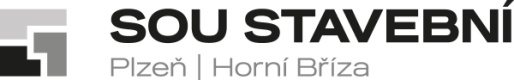 _Objednáváme u Vás stěhování klempířské dílny dle dohodnuté specifikace: Termín: 		2. 7. 2019 Místo nakládky: 	Plzeň, Borská 55 (hala školních dílen),  Místo vykládky:	uložení na místo Plzeň, Jateční tř. (školní dílny SOU stavební Plzeň)Předmět převozu:	6x stůl pracovní, 1x stojanová vrtačka, 1x dvoukotoučová bruska, 1x stolní vrtačka, 1x velký pracovní stůl kovový, 1x kovadlina na stojanu, 1x ocelová deska rovnací, 1x plechová skříň, 1x stáčečka plechů 2 m, 2x nůžky ruční tabulové, 1x ohýbačka plechů 2 m, 2x ohýbačka pechů 1m, 3x stáčečka plechů 1mDohodnutá cena: 	45.000,- Kč bez DPHBližší informace zástupce ředitele pro odborný výcvik Ing. Jiří Hájek tel. č. 602 159 102.  Fakturační adresa: 	SOU stavebníBorská 55301 00 PlzeňIČO: 004 97 061, jsme plátci DPHŽádáme o písemné potvrzení objednávkyPotvrzujeme objednávku: Stěhování Koruna s. r.o. Božtěšická 144/40400 01 Ústí nad LabemV …Ústí nad Labem…………. dne: …2. 7. 2019………………………………Střední odborné učiliště stavební, Plzeň, Borská 55Střední odborné učiliště stavební, Plzeň, Borská 55Střední odborné učiliště stavební, Plzeň, Borská 55Borská 2718/55, Jižní Předměstí, 301 00 PlzeňBorská 2718/55, Jižní Předměstí, 301 00 PlzeňBorská 2718/55, Jižní Předměstí, 301 00 Plzeňtel.: 373 730 030, fax: 377 422 724tel.: 373 730 030, fax: 377 422 724Stěhování Koruna s. r. o.e-mail: sou@souplzen.cze-mail: sou@souplzen.czhttp://www.souplzen.czhttp://www.souplzen.czBožtěšická 144/40400 01 Ústí nad Labem VÁŠ DOPIS ZN.:ZE DNE:NAŠE ZN.:VYŘIZUJE:Ing. Jiří HájekIng. Jiří HájekTEL.:373 730 036373 730 036FAX:377 422 724377 422 724E-MAIL:sou@souplzen.czsou@souplzen.czDATUM:28.06.201928.06.2019Objednávka 36/2019Střední odborné učiliště stavební,Plzeň, Borská 55